บันทึกข้อความ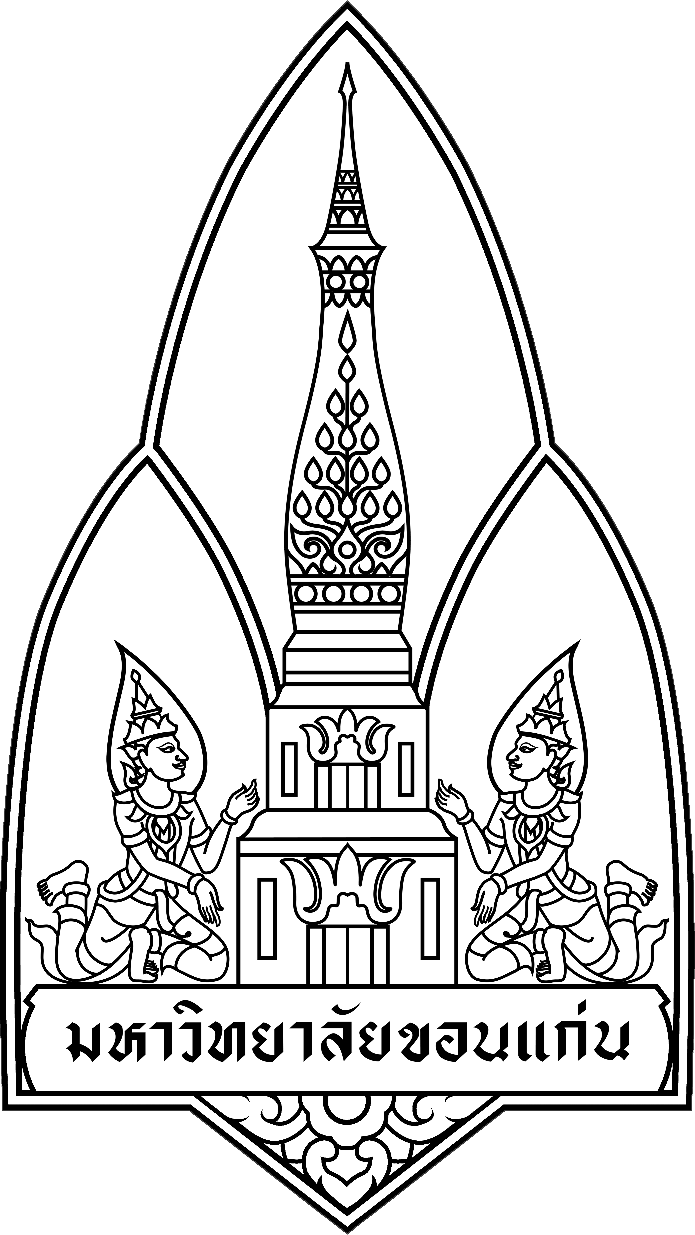 ส่วนงาน ( ระบุส่วนงาน/หน่วยงานสังกัด )            	โทร. ที่ อว 66				      วันที่  เรื่อง   ขอส่งข้อเสนอทุนวิจัยเพื่อการใช้ประโยชน์ในการพัฒนาอย่างยั่งยืนของชุมชนและสังคม         (Research Utilization for SDGs) มหาวิทยาลัยขอนแก่น ประจำปี...........................เรียน  รองอธิการบดีฝ่ายวิจัยและบัณฑิตศึกษา ผ่านคณบดี/รองคณบดีที่ได้รับมอบหมายข้าพเจ้า  ....................................................................  คณะ/หน่วยงาน...............................................มีความประสงค์จะยื่นข้อเสนอข้อเสนอทุนวิจัยเพื่อการใช้ประโยชน์ในการพัฒนาอย่างยั่งยืนของชุมชนและสังคม (Research Utilization for SDGs)  มหาวิทยาลัยขอนแก่น ประจำปี................  เรื่อง “.........................................................................................” เพื่อเสนอของบประมาณข้อเสนอทุนวิจัยเพื่อการใช้ประโยชน์ในการพัฒนาอย่างยั่งยืนของชุมชนและสังคม (Research Utilization for SDGs) ประจำปี.............. รายละเอียดตามเอกสารที่แนบพร้อมนี้ จึงเรียนมาเพื่อโปรดพิจารณา 					………………………………………………….				       (..............................................................)				   		หัวหน้าโครงการวิจัย					……………………………………………………..				        (................................................................)				          คณบดี/รองคณบดี/ผู้ที่ได้รับมอบหมาย